LIETUVOS RESPUBLIKOS SVEIKATOS APSAUGOS MINISTRASĮSAKYMASDĖL LIETUVOS RESPUBLIKOS SVEIKATOS APSAUGOS MINISTRO 2011 M. GRUODŽIO 16 D. ĮSAKYMO NR. V-1070 „DĖL INFORMACIJOS APIE TIEKIAMUS RINKAI IR NAUDOJAMUS CHEMINIUS PREPARATUS, KURIE LAIKOMI PAVOJINGAIS DĖL JŲ POVEIKIO ŽMONIŲ SVEIKATAI AR DĖL JŲ FIZINIO POVEIKIO, PANAUDOJIMO APSINUODIJIMŲ PREVENCIJAI IR GYDYMUI UŽTIKRINTI“ PRIPAŽINIMO NETEKUSIU GALIOS2020 m. gruodžio 18 d. Nr. V-2958VilniusPripažįstu netekusiu galios Lietuvos Respublikos sveikatos apsaugos 2011 m. gruodžio 16 d. įsakymą Nr. V-1070 „Dėl informacijos apie tiekiamus rinkai ir naudojamus cheminius preparatus, kurie laikomi pavojingais dėl jų poveikio žmonių sveikatai ar dėl jų fizinio poveikio, panaudojimo apsinuodijimų prevencijai ir gydymui užtikrinti“ su visais pakeitimais ir papildymais.Sveikatos apsaugos ministras				      Arūnas Dulkys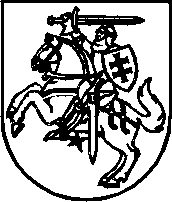 